Allegato n. 3Avviso di selezione interna, per colloquio e titoli, per il conferimento dell’incarico di Posizione organizzativa “…………………………..”istituita con la deliberazione della Giunta comunale n. 57/2022DICHIARAZIONE POSSESSO TITOLI(Da allegare alla domanda di partecipazione)La/Il sottoscritta/o __________________________, nata/o a ___________________________ (Prov. ____)  il ___/___/________, matricola n. __________DICHIARAsotto la propria responsabilità, sotto a propria responsabilità, ai sensi e per gli effetti di cui agli articoli 38, comma terzo, 46, 47 e 76, del D.P.R.  28 dicembre 2000, n. 445, il possesso dei seguenti titoli da sottoporre all’attenzione del Soggetto valutatore.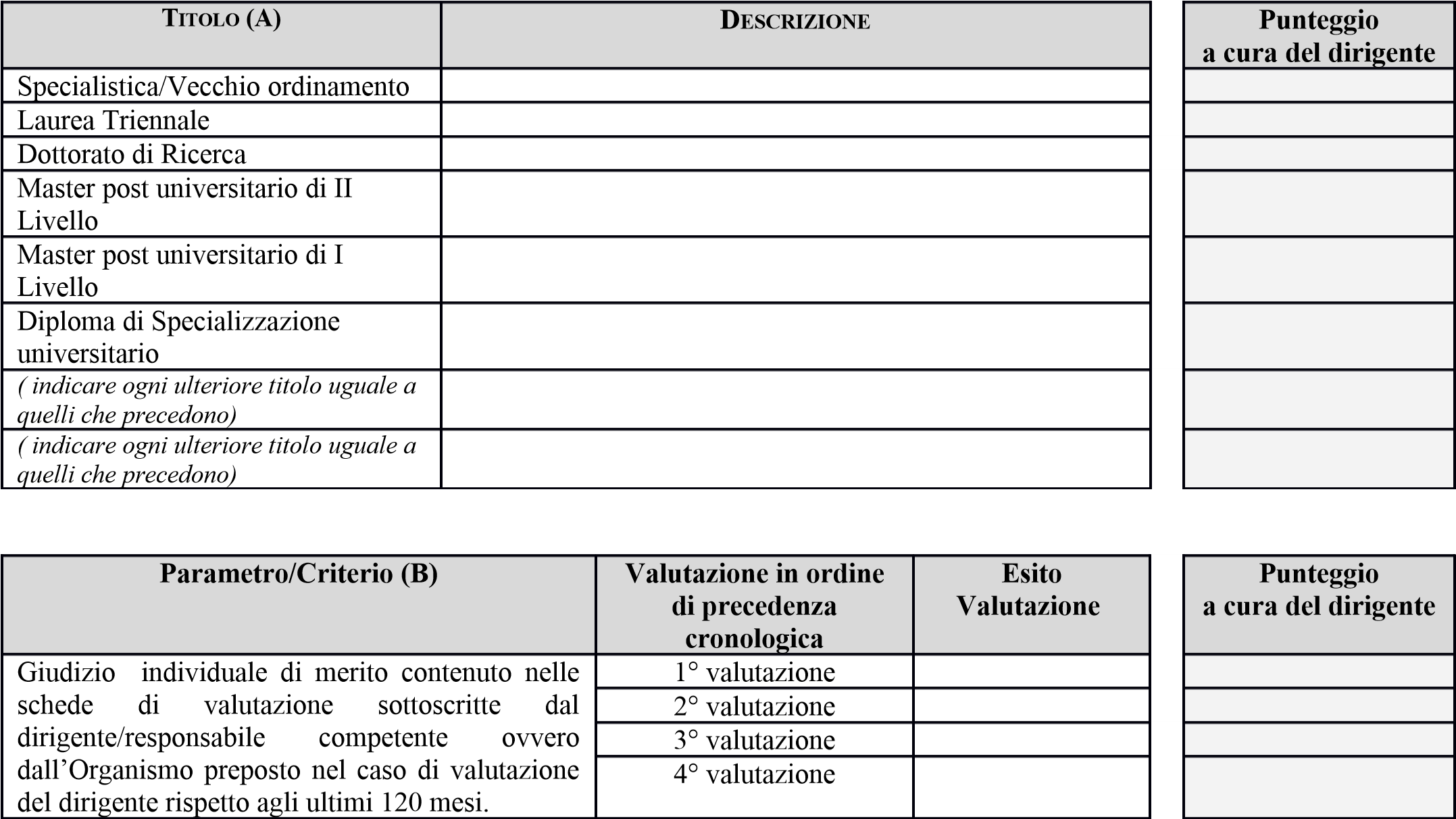 * Relativamente all’incarico di responsabile di primo livello, ai fini dell’assegnazione del punteggio vengono, considerati solo gli incarichi conferiti con decreto sindacale. Le sostituzioni del dirigente per sostituzione nel periodo di ferie o similari sono ricompresi nella voce altri incarichi. Allegato n. 3** Ripetere per ogni incarico(luogo e data),_______________________Firma del Dipendente__________________________________________________________________________________________________________________________SEZIONE A CURA DEL SETTORE 1 “Grandi opere Programmazione LL.PP.”Somma punteggio da A) ad I) __________ (_________________________________)/30 (Trenta)        cifre                                                 lettereReggio Calabria, _________________IL  VALUTATOREIl Dirigente _______________________________________Parametro/Criterio (C)Per come risultante dal CV/FascicoloBarrarePunteggio a cura del dirigenteIncarichi dirigenziali in Amministrazioni Pubbliche e/o in Enti e/o in Società negli ultimi dieci	 	anni	 (120 mesi)*  3 mesi a  ≤ 12 mesiIncarichi dirigenziali in Amministrazioni Pubbliche e/o in Enti e/o in Società negli ultimi dieci	 	anni	 (120 mesi)*  12 mesi  a ≤ 36 mesiIncarichi dirigenziali in Amministrazioni Pubbliche e/o in Enti e/o in Società negli ultimi dieci	 	anni	 (120 mesi)*  36 mesiParametro/Criterio (D)Per come risultante dal CV/FascicoloBarrarePunteggio a cura del dirigenteIncarichi di responsabili di Posizione  3 mesi a  ≤ 12 mesiOrganizzativa e/o Alta Professionalità negli ultimi 10 anni  12 mesi  a ≤ 36 mesiOrganizzativa e/o Alta Professionalità negli ultimi 10 anni  36 mesiParametro/Criterio (E)Per come risultante dal CV/FascicoloBarrarePunteggio a cura del dirigenteIncarichi di Responsabile di Unità di secondo livello negli ultimi dieci anni.** (120 mesi) 12 mesi a ≤ 24 mesiIncarichi di Responsabile di Unità di secondo livello negli ultimi dieci anni.** (120 mesi) 24 mesi  a ≤ 60 mesiIncarichi di Responsabile di Unità di secondo livello negli ultimi dieci anni.** (120 mesi) 60 mesiParametro/Criterio (F)Per come risultante dal CV/FascicoloBarrarePunteggio a cura del dirigenteIncarichi di Responsabile di Unità di terzo livello negli ultimi dieci anni.** ( 120 mesi)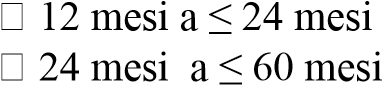 Incarichi di Responsabile di Unità di terzo livello negli ultimi dieci anni.** ( 120 mesi)Incarichi di Responsabile di Unità di terzo livello negli ultimi dieci anni.** ( 120 mesi) 60 mesiParametro/Criterio (G)Per come risultante dal CV/FascicoloBarrarePunteggio a cura del dirigenteIncarichi di Responsabile di procedimento negli ultimi dieci anni.** ( 120 mesi) 12 mesi a ≤ 24 mesiIncarichi di Responsabile di procedimento negli ultimi dieci anni.** ( 120 mesi) 24 mesi  a ≤ 60 mesiIncarichi di Responsabile di procedimento negli ultimi dieci anni.** ( 120 mesi) 60 mesiParametro/Criterio (I)Punteggio a cura del dirigenteValutazione complessiva delle esperienze culturali e professionali desumibili dal CV